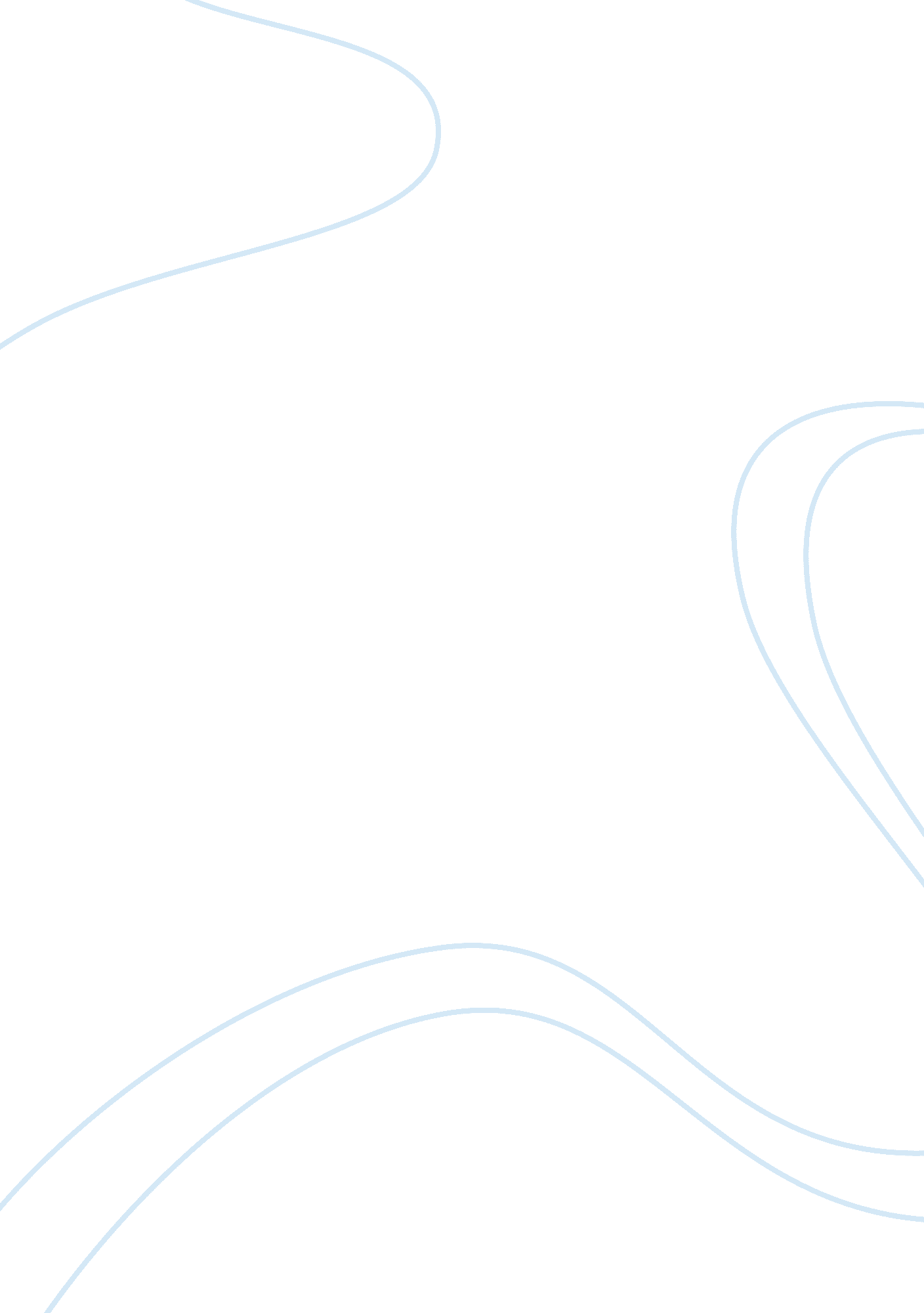 Finance - personal financial planning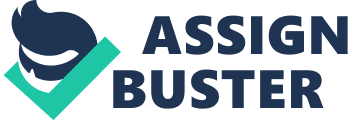 User Tomoki Ando Fall 4, - FINA-3307-01 - Personal Financial Planning - Online Extension Test Final Exam Started 10/19/12 4: 59 PM Submitted 
10/19/12 5: 37 PM 
Status 
Needs Grading 
Score 
Grade not available. 
Time Elapsed 
38 minutes out of 3 hours. 
Instructions 
You will have approximately 3 hours to complete this exam.  If you have any technical trouble you can call the help desk at 1-866-264-1560 or you can contact me at 817-300-8498.  Any work for the short answer/calculations will have to be scanned and/or emailed to me for partial credit consideration. 
Question 1 
3out of 3 points 

Which type of health insurance pays part of all of the surgeons fee for an operation 
Answer 
Selected Answer: 
d. 
hospital expenses 
Question 2 
3 out of 3 points 

Health insurance typically includes 
Answer 
Selected Answer: 
d. 
all of the above 
Question 3 
3 out of 3 points 

Driver classification includes information on a persons and is used to set auto insurance rates 
Answer 
Selected Answer: 
b. 
type of automobile 
Question 4 
3 out of 3 points 

Which of the following are important provisions to your life insurace contract 
Answer 
Selected Answer: 
d. 
all of the above 
Question 5 
0 out of 3 points 

Which life insurance provision permits the owner of the policy to borrow any amount up to the cash value of the policy 
Answer 
Selected Answer: 
b. 
nonforfeiture clause 
Question 6 
3 out of 3 points 

What form of insurance is growing faster than any other form of insurance in the country 
Answer 
Selected Answer: 
c. 
long-term care 
Question 7 
0 out of 3 points 

The following are government funded medical programs 
Answer 
Selected Answer: 
a. 
Medicare 
Question 8 
0 out of 3 points 

The application for insurance includes two parts, basic information and 
Answer 
Selected Answer: 
a. 
policy costs 
Question 9 
3out of 3 points 

Risk assumption is the same as 
Answer 
Selected Answer: 
a. 
risk avoidance 
Question 10 
0 out of 3 points 

One of the following is not a method of estimating your life insurance requirements 
Answer 
Selected Answer: 
a. 
Easy 
Question 11 
0 out of 3 points 

Losses caused by damage to your car by another person who is at fault in the accident are covered by 
Answer 
Selected Answer: 
c. 
comprehensive physical damage 
Question 12 
0 out of 3 points 

Insurance companies base claim settlements on replacement value and 
Answer 
Selected Answer: 
c. 
exact value 
Question 13 
0 out of 3 points 

Disability is defined as 
Answer 
Selected Answer: 
d. 
none of the above 
Question 14 
3 out of 3 points 

Coverage that pays for the current replacement cost of a stolen or damaged item is called 
Answer 
Selected Answer: 
a. 
replacement value coverage 
Question 15 
3 out of 3 points 

Basic health coverage includes 
Answer 
Selected Answer: 
d. 
all of the above 
Question 16 
3 out of 3 points 

An HMO is defined as 
Answer 
Selected Answer: 
d. 
Health Maintenance Organization 
Question 17 
3 out of 3 points 

A situation in which a person is held responsible for the actions of another person is 
Answer 
Selected Answer: 
b. 
vicarious liability 
Question 18 
0 out of 3 points 

A settlement option that provides for payment of life insurance proceeds in equal periodic installments for a specified number of years after your death is called 
Answer 
Selected Answer: 
a. 
interest principal payment option 
Question 19 
3 out of 3 points 

Which is a method of evaluating the cost of life insurance by taking into account the time value of money 
Answer 
Selected Answer: 
d. 
cash value index 
Question 20 
0 out of 3 points 

Which type of will has been gaining polpularity due to the increased exemption? 
Answer 
Selected Answer: 
d. 
stated dollar amount 
Question 21 
3 out of 3 points 

Which source of investment information provides the most current data 
Answer 
Selected Answer: 
a. 
newspapers 
Question 22 
3 out of 3 points 

Which of the following investments would have the greatest potential for safety 
Answer 
Selected Answer: 
a. 
government bonds 
Question 23 
3 out of 3 points 

Which of the following investments would have the greatest potential for risk 
Answer 
Selected Answer: 
c. 
options 
Question 24 
3 out of 3 points 

When stocks are being traded between investors, they are traded in what market 
Answer 
Selected Answer: 
c. 
secondary 
Question 25 
0 out of 3 points 

Trusts can be 
Answer 
Selected Answer: 
a. 
callable or noncallable 
Question 26 
3 out of 3 points 

The first step in retrirement planning is to 
Answer 
Selected Answer: 
d. 
analyze your current assets and liabilities 
Question 27 
0 out of 3 points 

Some mutual funds charge 12b-1 fees to defray the cost of 
Answer 
Selected Answer: 
b. 
selling securities in the funds portfolio 
Question 28 
0 out of 3 points 

Payments made to funds shareholders that result in the sales of securities in the funds portfolio are called 
Answer 
Selected Answer: 
[None Given] 
Question 29 
3 out of 3 points 

In what type of annuity is the money you pay invested in common stock or other equities, and the income you receive dependent on the investment results 
Answer 
Selected Answer: 
c. 
life annuity with installments certain 
Question 30 
3 out of 3 points 

Corporate bonds are 
Answer 
Selected Answer: 
b. 
must be repaid at maturity 
Question 31 
3 out of 3 points 

An investor who wants a tax-free investment would choose which type of fund 
Answer 
Selected Answer: 
d. 
municipal bond 
Question 32 
3 out of 3 points 

An investor who wants a tax-free investment would choose which type of fund 
Answer 
Selected Answer: 
d. 
municipal bond 
Question 33 
3 out of 3 points 

A stock that follows the business cycle of advances and declines in the economy is called what kind of stock 
Answer 
Selected Answer: 
d. 
cyclical 
Question 34 
3 out of 3 points 

A stock split 
Answer 
Selected Answer: 
b. 
enables management to bring a stocks price in an " ideal" price range 
Question 35 
3 out of 3 points 

A mutual fund in which new shares are issued and redeemed by the investment company at the request of investors is called what type of fund 
Answer 
Selected Answer: 
b. 
open end 
Question 36 
3 out of 3 points 

A feature that enables preferred stock investors to receive omitted dividends is called what kind of feature 
Answer 
Selected Answer: 
a. 
cumulative 
Question 37 
3 out of 3 points 

A handwritten will that you prepare yourself is called a                                   will 
Answer 
Selected Answer: 
a. 
holographic 
Question 38 
3 out of 3 points 

A document that prospective mutual fund investors receive is called a(n) 
Answer 
Selected Answer: 
d. 
prospectus 
Question 39 
0 out of 3 points 

A corporation whose stock is owned by relatively few people and is traded openly in stock markets is called what kind of corporation 
Answer 
Selected Answer: 
b. 
private 
Question 40 
0 out of 3 points 

Under what retirement plan does your employer make non-taxable contributions to the plan for your benefit and reduce your salary by the same amount 
Answer 
Selected Answer: 
d. 
Defined Benefit 
Question 41 
Needs Grading 

Calculate how much you would have in 10 years if you saved $2, 000 a year at an annual rate of 10 percent per year? (assume annual compounding) 
Answer 
Selected Answer: 
22000$ 
Question 42 
Needs Grading 

If Carissa Dalton/>/> has a $130, 000 home insured for $100, 000, based on the 80 percent coinsurance provision, how much would the insurance company pay on a $5, 000 claim? 
Answer 
Selected Answer: 
$1600 
Question 43 
Needs Grading 

Bill Matthews invested $9, 800 in the John Hancock growth and income fund.  The fund charges a 5. 3% commission when shares are purchased.  Calculate the amount of commission Bill must pay. 
Answer 
Selected Answer: 
$5149 
Question 44 
Needs Grading 

You and your spouse are in good health and have reasonably secure careers. Each of you makes about $28, 000 annually. You own a home with an $80, 000 mortgage, and you owe $10, 000 on car loans, $5, 000 in personal debts, and $3, 000 on credit card loans. You have no other debts. You have no plans to increase the size of your family in the near future. Estimate your total insurance needs using the DINK method.  Assume $5, 000 for funeral expenses. 
Answer 
Selected Answer: 
$400 
Question 45 
Needs Grading 

The Kelleher family has health insurance coverage that pays 80 percent out-of-hospital expenses after a $500 deductible per person. If one family member has doctor and prescription medication expenses of $2, 800, what amount would the insurance company pay? 
Answer 
Selected Answer: 
$136 
Question 46 
Needs Grading 

James Hayes owns Ohio Utility preferred stock.  If this preferred stock issue pays 6. 25% based on a par value of $25, what is the dollar amount of the dividend for one share of Ohio Utility? 
Answer 
Selected Answer: 
$4 
Question 47 
Needs Grading 

Assume that you purchase an investment for $6, 000 that pays $50 annual income.  You sell the investment at the end of one year for $6, 850, what is the annual rate of return? 
Answer 
Selected Answer: 
70% 
Question 48 
Needs Grading 

Becky Fenton has 25/50/10 automobile insurance coverage. If two other people are awarded $15, 000 each for injuries in an auto accident in which Becky was judged at fault, how much of this judgment would the insurance cover? 
Answer 
Selected Answer: 
$30000 
Friday, October 19, 2012 5: 37: 33 PM CDT 
People always  want to achieve different goals in terms of financial achievement. They are the basic rules that one needs to follow to come up with a good and comprehensive finical plan that will not affect his/her income. The first thing you need to know is your current financial income. This will enable you to plan accurately. The second is developing a financial target. This will make you remain focused on what you do. Also one needs to know what are the alternatives one has in case one side fails or an emergency occurs. Every decision you make must have an alternative and a course of action. Creation of financial plan should be another factor. One needs to choose his or her goals clearly either long term or short term ones. For example one can buy things in higher purchases to attain long term goal. Finally is reviewing your plan time and again as it  is dynamic and tend to change now and then . This is to enable accommodation of more factors that come along the way. 